１　次の地図を見て，問いに答えなさい。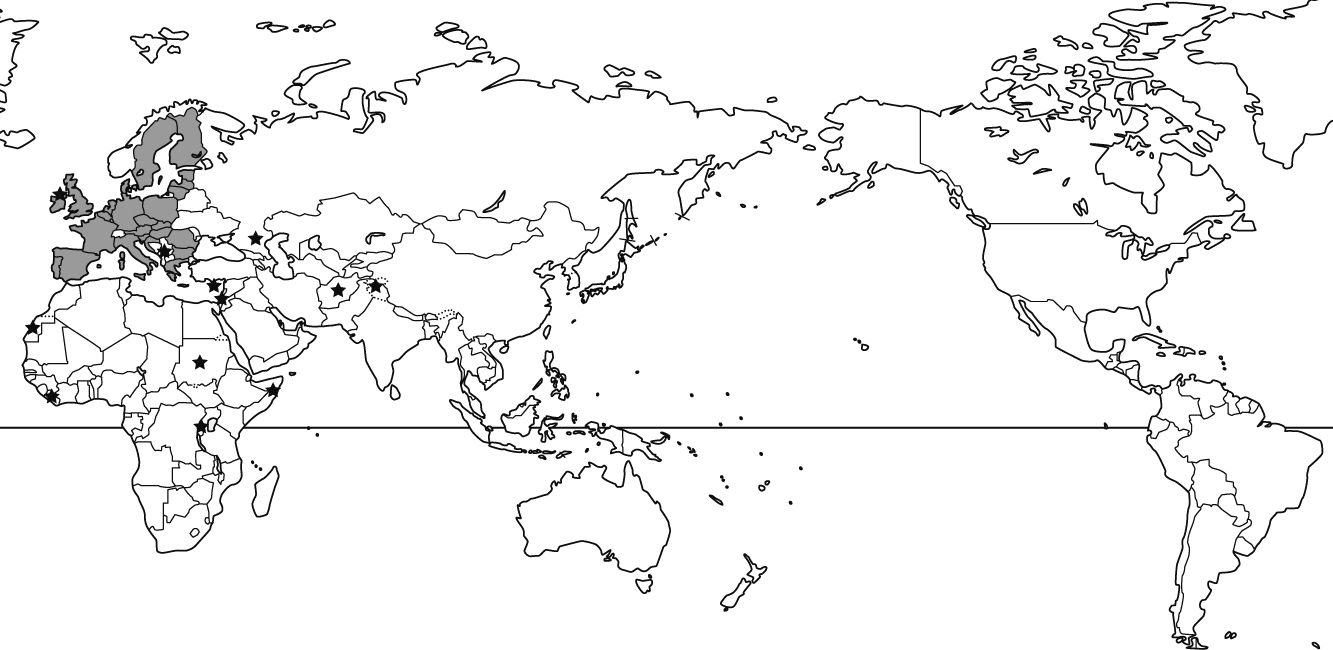 ⑴　地図中に　　　で示したヨーロッパが結成した組織を，次のア～エから1つ選び，記号を書きなさい。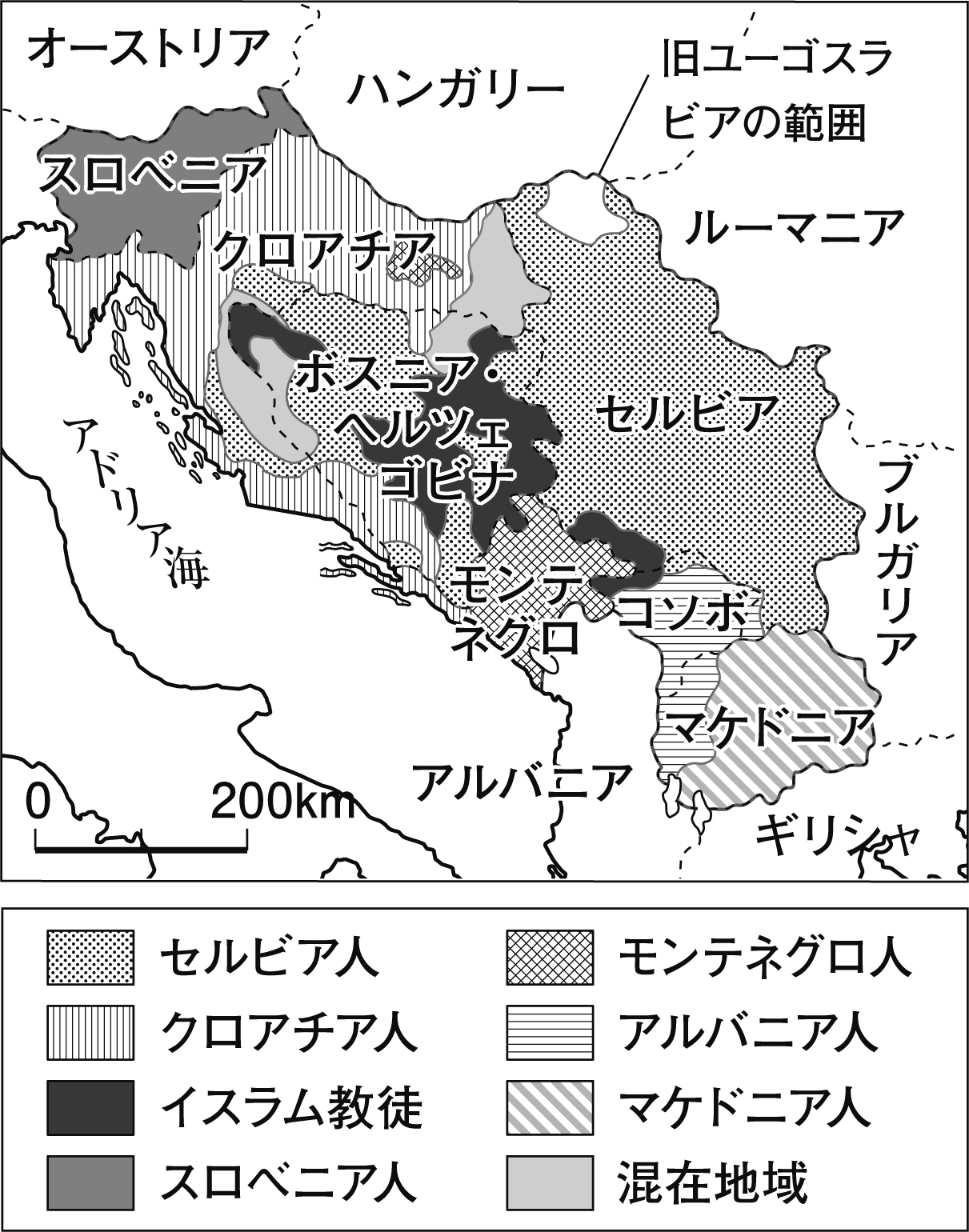 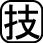 ア　OPEC　　　イ　EUウ　ASEAN　　エ　APEC⑵　の終結がされたあとも，★で示した旧ユーゴスラビア，ルワンダ，ソマリアなどの各地でがおこっています。この民族紛争のおもな原因を，右の地図を参考にして15字以内で説明しなさい。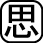 ⑶　アメリカが2001年にアフガニスタンをした理由となった事件を書きなさい。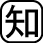 ２　次の問いに答えなさい。⑴　冷戦終結後におきたできごとでないものを，次のア～エから選び，記号を書きなさい。ア　ソの	イ　のイラクウ　バブルの	エ　ベトナム戦争の終結⑵　右の写真は，1997年にでされたのようすあらわしたものです。この会議は何を防止するために行われましたか。漢字五字で書きなさい。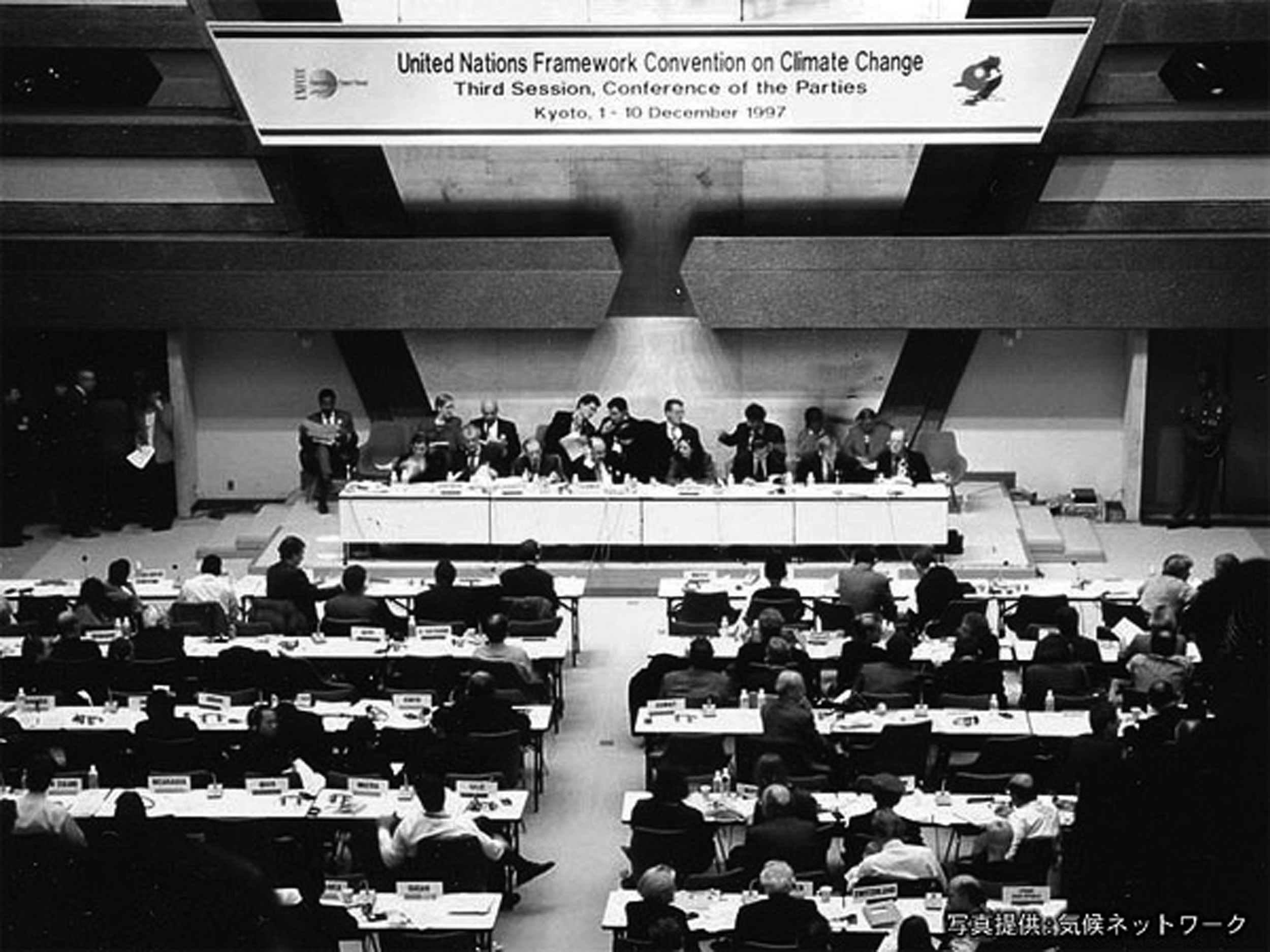 ⑶　2009年，のをめざす決意を表明し，同年，ノーベル平和を受賞したアメリカを，次のア～エから1つ選び，記号を書きなさい。ア　オバマ　　イ　ブッシュ　　ウ　カーター　　エ　クリントン１２⑴⑵⑵⑵⑶⑴⑵⑶